Laboratorní práce č. 2 Pletiva 2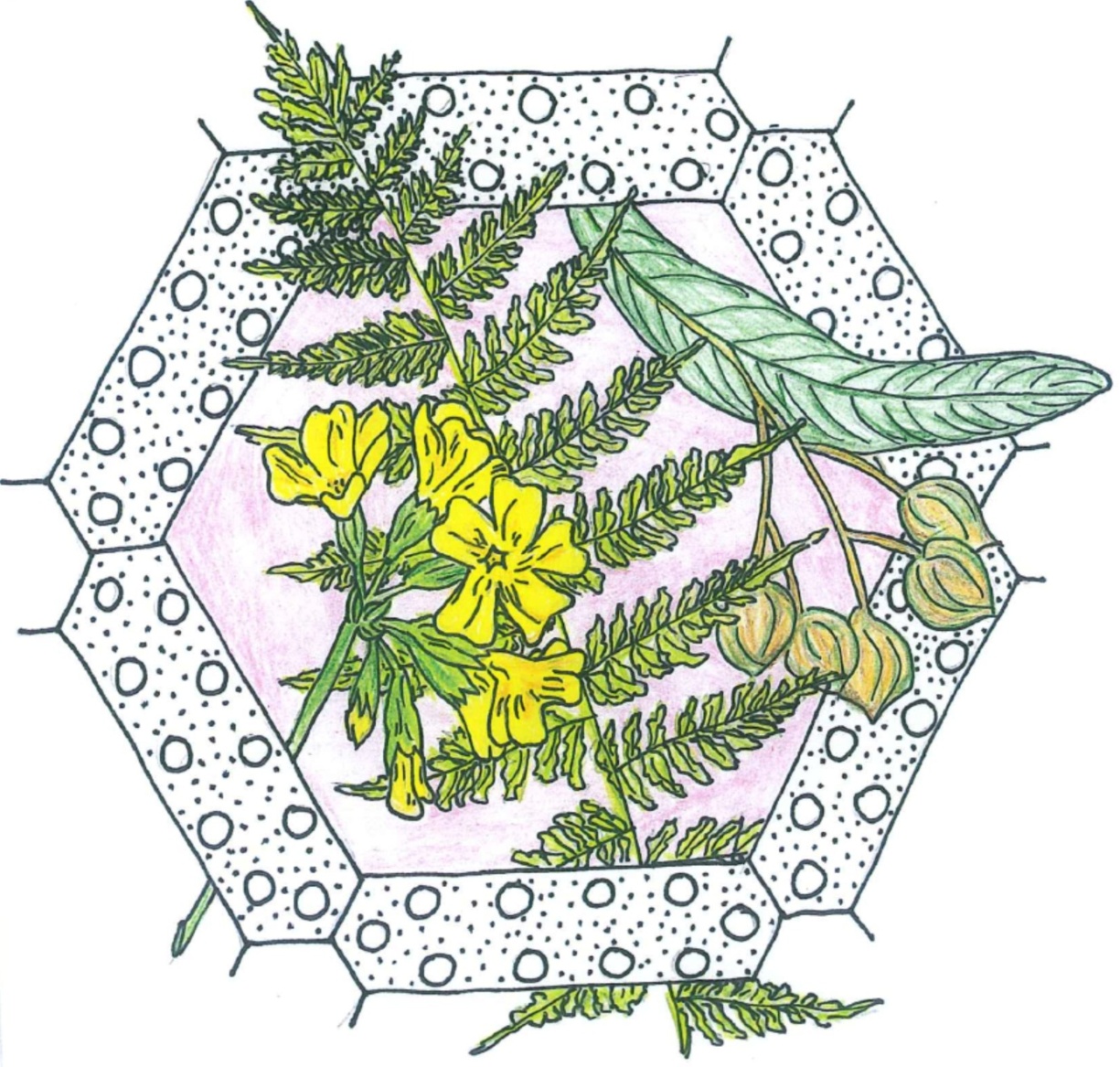 Kambium a felogén patří:mezi krycí pletivamezi vyměšovací pletivamezi druhotná, dělivá pletivamezi vodivá pletivaMedníky se nejčastěji nacházejí:v květechve stoncíchna řapících listůna pupenech růžovitých rostlinPletiva asimilační:slouží k fotosyntetické asimilaci oxidu uhličitéhojsou tvořena buňkami obsahující chloroplastyjsou nejvíce zastoupena na neosvětlených částech rostlinse nacházejí pod spodní pokožkou listů a v kořenechV kořenech vyšších rostlin můžeme pozorovat cévní svazky:bočné (kolaterální)dvoubočné (bikolaterální)soustředné (koncentrické)paprsčité (radiální)V rostlinných pletivech zprostředkovávají spojení mezi buňkami:trichomyplazmodezmycévicemléčniceŘešení: 1C, 2A, 3B, 4D, 5BSchopnost dělení mají buňky:vodivých pletivkrycích pletivsklerenchymatických pletivmeristematických pletivMléčnice se nacházejí u rostlin z čeledi:makovitýchhluchavkovitýchlilkovitýchliliovitýchKořenové vlásky:jsou mnohobuněčné s kutikulou na povrchujsou jednobuněčné vychlípeniny pokožkových buněk s nasávací funkcíse zakládají v kambiuplní funkci mechanických pletivU kterých pletiv mají buňky velká jádra?krycíchdělivýchvodivýchzásobníchRostlinnými pletivy se zabývá obor zvaný:morfologieanatomiehistologiefytopatologieŘešení: 1D, 2A, 3B, 4B, 5CDruhotná krycí pletiva u rostlinných orgánů vznikají činností:kambiafelogénuvodivých cévních svazkůpokožkových buněkSítkovice jsou:živé buňky funkční pouze jedno vegetační obdobímrtvé buňky vedoucí asimilátybuňky rozvádějící minerální roztoky po celý život rostlinybuňky pokožkových pletivZásobní pletiva slouží rostlinám:k ukládání minerální roztokůk ukládání zásobních látek – cukrů, tuků…k dýchání, jsou bez leukoplastůke zpevnění jejich tělaPrůduchy se nacházejí:v mladých zelených orgánech vyšších rostlinu řasv pokožce kořenůu korkového pletivaPodle tvaru buněk a tloušťky buněčných stěn rozlišujeme pletiva:základní, krycí a vodivátrvalá a děliváprvotní a druhotnáparenchym, kolenchym, sklerenchymŘešení: 1B, 2A, 3B, 4C, 5DVelký počet průduchů můžeme pozorovat:na spodní straně listu u vodních rostlinna spodní straně listu suchozemských dvouděložných rostlinna svrchním listu suchozemských rostlinv korkovém pletivuHaustoria u jmelí lze zařadit mezi pletiva:nasávacívyměšovacívodivázákladníVe stoncích vyšších rostlin se nejčastěji nacházejí cévní svazky:soustředné (koncentrické)paprsčité (radiální)tvořené pouze děvicemi a cévamibočné (kolaterální), méně často dvoubočné (bikolaterální)Kambium se nachází u:kapraďorostůjednoděložných rostlindvouděložných rostlinnižších rostlinNejčastějším zpevňovacím pletivem v těle rostlin je:parenchym a erenchymkambium a felogénkolenchym a sklerenchymcelulóza a pektinŘešení: 1B, 2A, 3B, 4C, 5CKrycí pletiva tvoří primární pokožku nadzemních ( epidermis ) a podzemních ( rhizodermis )  částí rostlinného těla. Pokožka je tvořena zpravidla 1 vrstvou nepravidelných buněk a je bezbarvá ( bez chloroplastů ).Do krycích pletiv patří také trichomy ( chlupy ) a průduchy. Trichomy se dělí na: krycí, žláznaté a žahavé. Průduchy vznikly rozdělením 1 pokožkové buňky na 2 buňky ledvinovitého tvaru, které mezi sebou uzavírají štěrbinu pro výměnu plynů.Úkoly:	 1. Pozorujte pokožku listu kosatce nebo pelargonie2. Pozorujte krycí chlupy divizny3. Pozorujte žahavé chlupy kopřivyÚkol č. 1: Pozorovánípokožky listu kosatce nebo pelargoniePostup: Žiletkou příčně a šikmo nařízneme list kosatce a pinzetou ve směru souběžném s délkou listusloupneme pokožku. Zhotovíme vodní preparát.Pozorování:Schematicky zakreslete a popište pozorovaný preparát.Závěr: Shrňte poznatky, které jste získali v tomto úkolu laboratorní práce.Úkol č. 2: Pozorování krycích chlupů diviznyPostup: Žiletkou seřízneme z listu divizny několik chlupů.Zhotovte suchý preparát a pozorujte.Pozorování:Schematicky zakreslete a popište pozorovaný preparát.Závěr: Shrňte poznatky, které jste získali v tomto úkolu laboratorní práce.Úkol č. 3: Pozorování žahavých chlupů kopřivyPostup: Žiletkou seřízneme ze stonku kopřivy pokud možno nepoškozený žahavý chlup. Zhotovte vodní preparát a pozorujte.Pozorování:Schematicky zakreslete a popište pozorovaný preparát.Závěr: Shrňte poznatky, které jste získali v tomto úkolu laboratorní práce.Zdroje:1. Jelínek, Jan a Zicháček, Vladimír.Biologie pro gymnázia (teoretická a praktická část). Olomouc : Nakladatelství Olomouc, 2005. ISBN 80-7182-177-2.2. Hadač, Emil a kol.Praktická cvičení z botaniky. Praha : Státní pedagogické nakladatelství, 1967.3. Úvodní obrázek: Mgr. Ludmila MaláAutoři: Ing. Pavla Plšková a Mgr. Jiří Horký